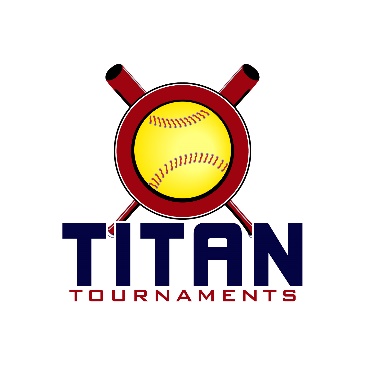 	Thanks for playing ball with Titan!	
Park Address:  Fowler Park – 4110 Carolene Way, Cumming, GADirector: Kevin (404)-993-9291Format: 3 seeding games + single elimination bracket playRoster and Waiver Forms must be submitted to the onsite director upon arrival and birth certificates must be available on site in each head coach’s folder.12U Entry Fee - $355
8U Entry Fee - $315
Team Gate Fee - $125
Sanction $35 if unpaid in 2021
Coaches – 3 Passes Per TeamPlease check out the How much does my team owe document.Run rule is 12 after 3, 10 after 4, 8 after 5. Games are 7 innings if time permits.Pitching rule overview – 1. The pitcher’s pivot foot shall maintain contact with the pitcher’s plate until the forward step. Note: a pitcher may take a step back with the non-pivot foot from the plate prior, during, or after the hands are brought together. 
2. Illegal Pitch – Is a ball on the batter. Note: Runners will not be advanced one base without liability to be put out.The on deck circle is on your dugout side. If you are uncomfortable with your player being that close to the batter, you may have them warm up further down the dugout, but they must remain on your dugout side.
Headfirst slides are allowed, faking a bunt and pulling back to swing is allowed.Runners must make an attempt to avoid contact, but do not have to slide.
Warm Up Pitches – 5 pitches between innings or 1 minute, whichever comes first.Coaches – one defensive coach is allowed to sit on a bucket or stand directly outside of the dugout for the purpose of calling pitches. Two offensive coaches are allowed, one at third base, one at first base.
Offensive: One offensive timeout is allowed per inning.
Defensive: Three defensive timeouts are allowed during a seven inning game. On the fourth and each additional defensive timeout, the pitcher must be removed from the pitching position for the duration of the game. In the event of extra innings, one defensive timeout per inning is allowed.
An ejection will result in removal from the current game, and an additional one game suspension. Flagrant violations are subject to further suspension at the discretion of the onsite director.*Park Opens at 6:45AM*
*Seeding Schedule*Seeding Games are 70 minutes finish the inning*Please be prepared to play at least 15 minutes prior to your team’s scheduled start times**Seeding Schedule*Seeding Games are 60 minutes finish the inning*Please be prepared to play at least 15 minutes prior to your team’s scheduled start times**12U Bracket Games Are 75 Minutes Finish The Inning*
*8U Bracket Games Are 60 Minutes Finish The Inning**Please be prepared to play at least 15 minutes prior to your team’s scheduled start times*12U Gold Bracket12U Silver Bracket12U Bronze Bracket8U Coach Pitch BracketTimeFieldGroupTeamScoreTeam12U Seeding Games12U Seeding Games12U Seeding Games12U Seeding Games12U Seeding Games12U Seeding Games8:001TitanSharon Springs Spartans14-7GA Girls8:002TitanNorth GA Saints 098-1CP Lady Bulldogs8:003TitanGBSA Rays 0912-2Atlanta Flames9:251SpartanGA Storm Oconee5-12Home Plate 099:252SpartanGA Classics 12U9-9Bullpen 2010 Red9:253SpartanGeorgia Storm3-6USA Athletics Bratton10:501TitanSharon Springs Spartans5-19Atlanta Flames10:502TitanNorth GA Saints 090-8GBSA Rays 0910:503TitanGA Girls14-0CP Lady Bulldogs12:151SpartanGA Storm Oconee4-8Bullpen 2010 Red12:152SpartanGA Classics 12U0-8USA Athletics Bratton12:153SpartanGeorgia Storm2-4Home Plate 091:401TitanSharon Springs Spartans1-13GBSA Rays 091:402TitanNorth GA Saints 0912-0GA Girls1:403TitanAtlanta Flames15-2CP Lady Bulldogs3:051SpartanGA Storm Oconee4-6USA Athletics Bratton3:052SpartanBullpen 2010 Red0-7Georgia Storm3:053SpartanHome Plate 0910-0GA Classics 12UTimeFieldGroupTeamScoreTeam8U Seeding Games8U Seeding Games8U Seeding Games8U Seeding Games8U Seeding Games8U Seeding Games9:004SeedingCG Legacy24-1GBSA Rays10:154SeedingGA Starz 201311-8Team Bullpen 201311:304SeedingGA Starz 201322-2GBSA Rays12:454SeedingCG Legacy 22-2Team Bullpen 20132:004SeedingGBSA Rays1-14Team Bullpen 20133:154SeedingCG Legacy7-7GA Starz 2013TimeFieldGame #TeamScoreTeam4:303Bracket Game 1Titan 1 SeedN GA Saints 093-2Spartan 2 Seed
USA Athletics Bratton6:003Bracket Game 2Spartan 1 Seed
Home Plate 091-5Titan 2 Seed
GBSA Rays 097:30
C-Ship3Bracket Game 3Winner of Game 1N GA Saints4-0Winner of Game 2GBSA Rays TimeFieldGame #TeamScoreTeam4:302Bracket Game 1Titan 3 Seed
Atlanta Flames4-7Spartan 4 Seed
Georgia Storm6:002Bracket Game 2Spartan 3 Seed
Bullpen 2010 Red5-4Titan 4 Seed
Sharon Springs Spartans7:30
C-Ship2Bracket Game 3Winner of Game 1Georgia Storm 7-0Winner of Game 2Bullpen 2010 RedTimeFieldGame #TeamScoreTeam4:301Bracket Game 1Titan 5 Seed
GA Girls2-4Spartan 6 Seed
GA Storm Oconee6:001Bracket Game 2Spartan 5 Seed
GA Classics 12U13-3Titan 6 Seed
CP Lady Bulldogs7:30
C-Ship1Bracket Game 3Winner of Game 1GA Storm Oconee 12-2Winner of Game 2GA Classics 12UTimeFieldGame #TeamScoreTeam4:304Bracket Game 11 Seed
CG Legacy16-44 Seed
GBSA Rays5:454Bracket Game 22 Seed
GA Starz 201315-03 Seed
Team Bullpen 20137:00
C-Ship4Bracket Game 3Winner of Game 1CG Legacy2-16Winner of Game 2GA Starz 2013